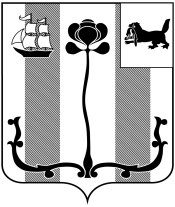 Российская ФедерацияИркутская областьАДМИНИСТРАЦИЯ ШЕЛЕХОВСКОГО МУНИЦИПАЛЬНОГО РАЙОНАП О С Т А Н О В Л Е Н И ЕОт _______________ № _______Об установлении средней рыночной стоимости одного квадратного метра жилого помещения в границах сельских поселений, входящих в состав Шелеховского района, на 2021 год В целях рассмотрения вопросов о признании граждан малоимущими и постановке на учет в качестве нуждающихся в жилых помещениях, предоставляемых по договорам социального найма, в соответствии со статьями 14, 49, 51, 52 Жилищного кодекса Российской Федерации, Законом Иркутской области от 17.12.2008 № 125-оз «О порядке признания граждан малоимущими, порядке определения размера дохода, приходящегося на каждого члена семьи, и стоимости имущества, находящегося в собственности членов семьи и подлежащего налогообложению, в целях предоставления гражданам по договорам социального найма жилых помещений муниципального жилищного фонда в Иркутской области», Законом Иркутской области от 17.12.2008 № 127-оз «О порядке ведения органами местного самоуправления муниципальных образований Иркутской области учета граждан в качестве нуждающихся в жилых помещениях, предоставляемых по договорам социального найма, и отдельных вопросах определения общей площади жилого помещения, предоставляемого гражданину по договору социального найма», постановлением Администрации Шелеховского муниципального района от 04.04.2017 № 147-па «Об утверждении Порядка определения средней рыночной стоимости одного квадратного метра жилого помещения, сложившейся в границах сельских поселений, входящих в состав Шелеховского района», руководствуясь статьями 30, 31, 34, 35 Устава Шелеховского района, Администрация Шелеховского муниципального района  П О С Т А Н О В Л Я Е Т:1. Установить среднюю рыночную стоимость одного квадратного метра жилого помещения, применяемую при определении стоимости имущества граждан в целях признания их малоимущими, в границах сельских поселений, входящих в состав Шелеховского района, на 2021 год: по Баклашинскому сельскому поселению - в размере 35296 рублей; по Большелугскому сельскому поселению - в размере 27645 рублей;по Олхинскому сельскому поселению - в размере 28714 рублей; по Подкаменскому сельскому поселению - в размере 18673 рублей; по Шаманскому сельскому поселению - в размере 23708 рублей. 2. Постановление подлежит официальному опубликованию в газете «Шелеховский вестник» и размещению на официальном сайте Администрации Шелеховского муниципального района в информационно-телекоммуникационной сети «Интернет». 3. Контроль за исполнением настоящего постановления возложить на заместителя Мэра района по управлению социальной сферой Софьину Е.В.Мэр Шелеховского муниципального района                                                                     М.Н. Модин